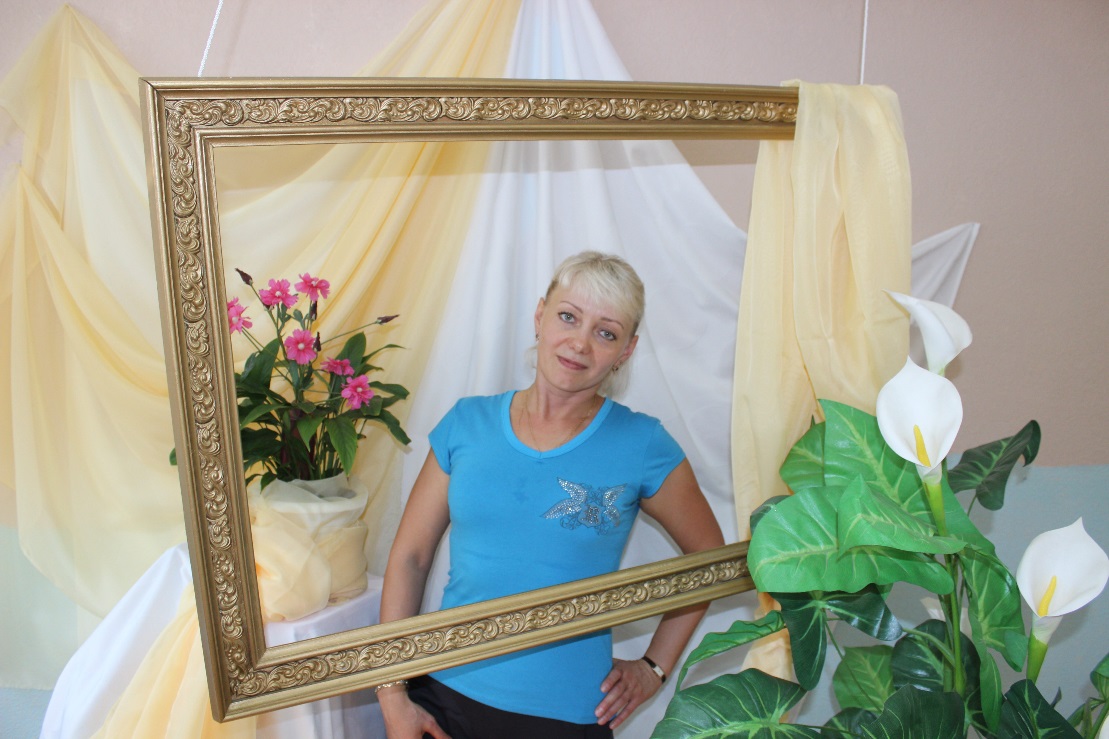  Ф.И.О. автора: Белоусова Елена Николаевнаместо работы: муниципальное бюджетное дошкольное образовательное учреждение города Новосибирска Детский сад № 395 «Маленькая страна»должность: инструктор по физической культуре квалификационная категория: высшаяконтактный телефон: 279-30-90«Роль плавания в оздоровительной деятельности с дошкольниками»Федеральный государственный образовательный стандарт и ФОП дошкольного образования выделяет ряд важных принципов, которым должна соответствовать программа ДОУ. Одной из главных задач для ДОУ является гармоничное развитие у воспитанников физического и психического здоровья в том числе их эмоционального благополучия. Мы должны учитывать индивидуальные потребности ребенка, связанные с его состоянием здоровья и жизненной ситуацией. Одна из важных  оздоровительных и закаливающих форм работы  в нашем ДОУ является плавание для детей с трех лет. Так же желая с целю дополнительно укрепить  здоровье и иммунитет детей родители хотят отдать ребенка в детский сад где есть бассейн как и в нашем деском саду.          Плавание и физические упражнения рекомендуется всем детям – это прежде всего здоровье и красивая осанка.Так как детский позвоночник отличается мягкостью, эластичностью, он очень легко поддается ненормальным изгибам, которые могут закрепиться и образовать деформацию. Нормальное развитие и функционирование детского организма значительно ухудшаются при нарушениях осанки. Поэтому у  детей дошкольного возраста опорно-двигательный аппарат нуждается в укреплении и профилактике. Для детей дошкольников плавание является адекватной физической нагрузкой, так как циклические плавательные движения вызывают последовательное напряжение и расслабление различных мышц. Это особенно важно в связи с тем, что мышечная система ребенка еще недоразвита. Дети быстро утомляются, но длительные мышечные напряжения и однообразные статические нагрузки не желательны для детского организма. Плавание снимает это напряжение и  благотворно влияет на сердечно-сосудистую систему, способствует развитию легких, обладает оздоравливающим и закаливающим эффектом. Кроме того плавательные упражнения в воде чередуются с дыхательными, обеспечивающими снижение физической нагрузки и восстановлению дыхания. Ритмичное глубокое дыхание способствует вентиляции легких, увеличению их жизненной емкости, насыщению крови и тканей кислородом.     Во время плавания осуществляется естественная разгрузка позвоночника, укрепляются мышцы живота, спины, конечностей, совершенствуется координация движений, вырабатывается правильная  осанка.  При проведении  плавания с детьми учитываю следующие особенности:- делаю «упор» на постановку правильного дыхания;- учитываю особенности развития координации у детей;- элементы каждого упражнения предварительно осваиваю с детьми на суше;- все упражнения даю в игровой форме.  Наилучшие результаты достигаются благодаря подбору правильных профилактических мероприятий, наличию квалифицированных кадров и созданию в ДОУ соответствующей материально-технической базы (физкультурный зал, тренажёрный зал, бассейн, сауна, физкультурные  уголки в группах, спортивный инвентарь).  В бассейне имеется инвентарь и оборудование для обеспечения безопасности и страховки детей во время плавания:     - круги;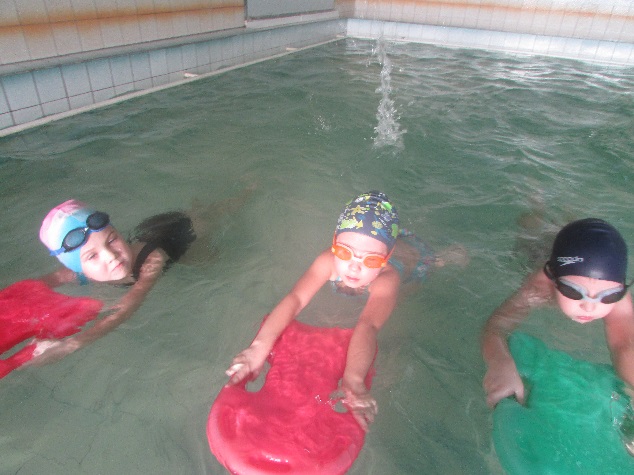                                                       - плавательные доски;- нарукавники. В бассейне имеются пособия и игрушки, которые предназначены, для наиболее эффективной организации игровой деятельности в воде:- надувные, резиновые, пластмассовые и     тонущие игрушки;- мячи разного размера.- обручи;- волейбол и  баскетбол на воде.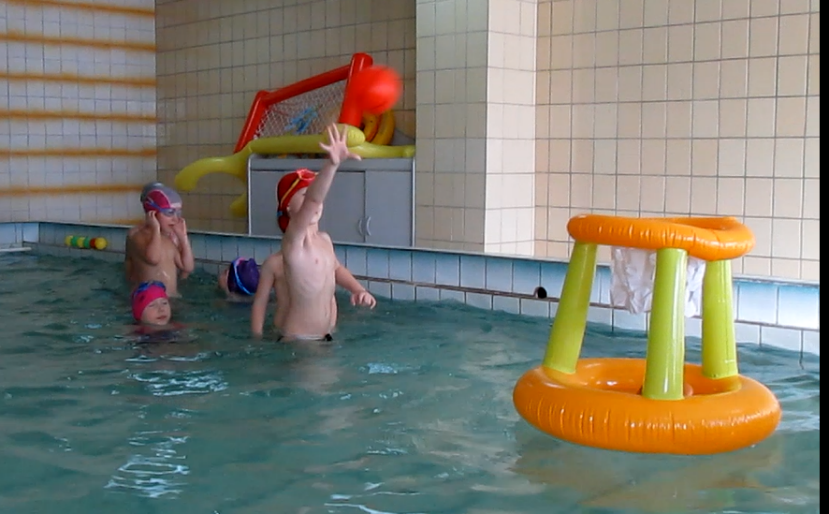     Игрушки позволяют разнообразить и повысить эмоциональность не только отдельных плавательных упражнений и игр, но и все виды деятельности в бассейне. Своей яркостью и разноцветностью они привлекают  детей к упражнениям и играм, стимулируют желание детей приходить в бассейн снова и снова.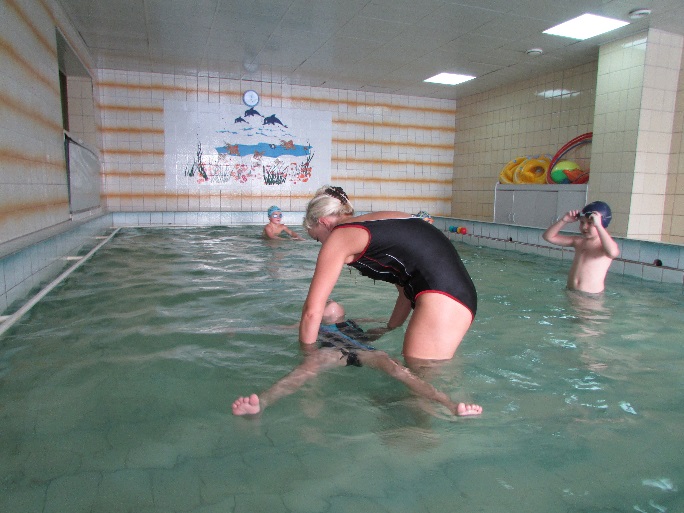    Обучение плаванию в нашем детском саду проводится по подгруппам 10 – 12человек, начиная с младшего дошкольного возраста – 3 лет.   Проводится большая подготовительная  работа, которая включает в себя знакомство с бассейном и техникой безопасности. В первые посещения бассейна, помогаю детям справиться со страхом воды, с неуверенностью в собственных силах, познакомиться со свойствами воды. С учетом индивидуальных особенностей детей стараюсь научить держаться на воде и, как результат, овладеть навыками плавания облегченными способами.   Начиная со средней группы комплектую подгруппы с учетом физической подготовленности детей и по мере усвоения детьми плавательных движений (мониторинг).        Продолжительность плавания тоже учитывает возрастные особенности детей: Структура проведения образовательной деятельности в бассейне такова: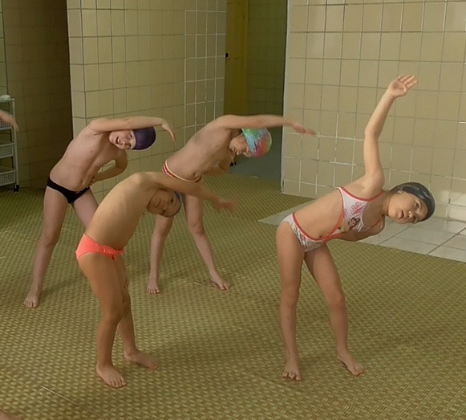 - подготовительная часть (общеразвивающие упражнения на суше или в воде);- основная часть (специальные и подготовительные упражнения для обучения плаванию);- заключительная часть (игры и упражнения на внимание).  В конце каждого мероприятия проводится свободное плавание, контрастный душ и посещение сауны.   Весь процесс обучения плаванию  проводится в игровой форме. Помимо непосредственного эффекта от движения они полезны тем, что позволяют «разбавить» монотонность  упражнений, которая приводит к рассеянности, вялости и утомлению детей. Используемые игры в воде создают условия для решения задач воспитания, обучения детей, их умения правильно управлять своими движениями, поддерживать их интерес к систематическому занятию плаванием. Появляющиеся во время игр эмоции позволяют преодолеть боязнь воды и неуверенность. Для детей дошкольного возраста, воспитание и образование которых совмещено с посещением бассейна, плавание является не только прекрасным средством для психологической разгрузки, но и   позволяет достичь стабильного состояния позвоночника у большинства детей дошкольного возраста.Ежегодно совместно с медсестрой и врачом проводиться мониторинг заболеваемости. К старшей и подготовительной группе отмечается значительное снижение  пропусков детьми детского сада по болезни (ОРВИ и ОРЗ).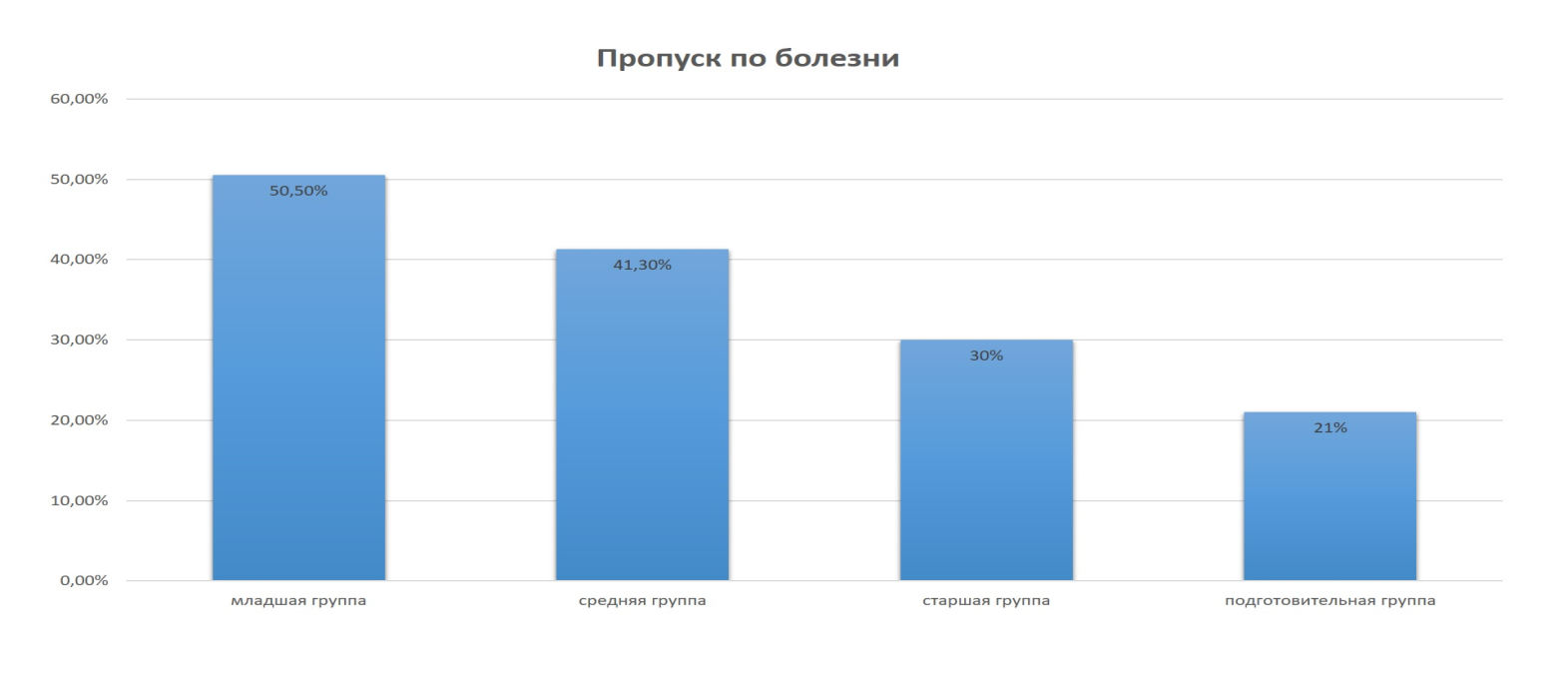    Во многом положительный эффект зависит от регулярности посещения бассейна, усердия ребенка и контроля педагогом правильности выполнения упражнений и мотивации родителей.ГруппыДлительностьпроцедурыКол-во занятийобщееКол-во занятий в неделюДети от 3 до 4 лет15 -20 минут682Дети от 4 до 5 лет20 -25 минут682Дети от 5 до 6 лет25 -30 минут682Дети от 6 до 7 лет25 -30 минут682